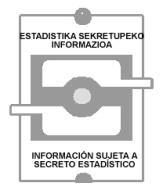 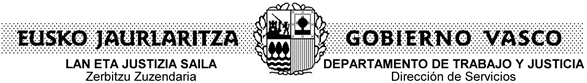 * EAEn egoitza duten enpresek kanpoan garatutako jarduerari buruz ari da; fakturazioaren kasuan, esportazioarekin edo atzerrian kokatutako merkataritza ordezkaritzen bidez egindako salmentekin lotuko litzateke; pertsonalaren kasuan, EAEn kokatutako egoitzarekin kontratu erlazioa duten pertsonalari buruz ari da. / Hace referencia a la actividad desarrollada por la empresa con sede en la CAE en el exterior; en el caso de facturación se vincularía a la exportación o ventas realizadas a través de delegaciones comerciales situadas en el extranjero; en el caso del personal, hace referencia a personal con relación contractual con la sede situada en la CAE.ESTABLEZIMENDUAREN DATUAK/DATOS DEL ESTABLECIMIENTOESTABLEZIMENDUAREN DATUAK/DATOS DEL ESTABLECIMIENTODaturen bat aldatuko balitz, mesedez bete dagokion atala/Si varía algún dato, por favor rellene el apartado correspondienteENPRESAREN IZENA/ DENOMINACIÓN DE LA EMPRESA:HELBIDEA /DIRECCIÓN:Galdesorta hau beteta lortuko ditugun datuak “Gizarte-ekonomiaren estatistika” egiteko erabiliko dira eta datu horiek tratatzeko, fitxategi automatizatu batean sartuko dira, Estatistika – eragiketa hori 190904 zenbakiarekin arautzen du ekainaren 27ko 8/2019 Legeak, 2019-2022 Euskal Estatistika Planaren baitan.Zentzu honetan, eta Euskal Autonomi Erkidegoko Estatistika Legearen 19tik 23ra bitarteko artikuluek diotenarekin bat, zure enpresa eskatzen, zaion estatistika-informazioa erraztera behartuta dago. Aldi berean, emandako datu guztiak babestuak izango dira eta estatistika-sekretupean gordeak izango dira.Los datos obtenidos mediante este cuestionario se utilizarán para la “Estadística de la economía social”, operación estadística regulada con el número 190904 en la Ley 8/2019, de 27 de junio, del Plan Vasco de Estadística 2019–2022, y a tal fin, se incorpora automatizado para su tratamiento. En este sentido, y conforme a lo dispuesto en los artículos 19 a 23 de la Ley de Estadística de la Comunidad Autónoma de Euskadi, su empresa está obligada a suministrar la información estadística que se le requiere. Igualmente, todos los datos suministrados serán objeto de protección y quedarán amparados por el secreto estadístico.Galdesorta hau beteta lortuko ditugun datuak “Gizarte-ekonomiaren estatistika” egiteko erabiliko dira eta datu horiek tratatzeko, fitxategi automatizatu batean sartuko dira, Estatistika – eragiketa hori 190904 zenbakiarekin arautzen du ekainaren 27ko 8/2019 Legeak, 2019-2022 Euskal Estatistika Planaren baitan.Zentzu honetan, eta Euskal Autonomi Erkidegoko Estatistika Legearen 19tik 23ra bitarteko artikuluek diotenarekin bat, zure enpresa eskatzen, zaion estatistika-informazioa erraztera behartuta dago. Aldi berean, emandako datu guztiak babestuak izango dira eta estatistika-sekretupean gordeak izango dira.Los datos obtenidos mediante este cuestionario se utilizarán para la “Estadística de la economía social”, operación estadística regulada con el número 190904 en la Ley 8/2019, de 27 de junio, del Plan Vasco de Estadística 2019–2022, y a tal fin, se incorpora automatizado para su tratamiento. En este sentido, y conforme a lo dispuesto en los artículos 19 a 23 de la Ley de Estadística de la Comunidad Autónoma de Euskadi, su empresa está obligada a suministrar la información estadística que se le requiere. Igualmente, todos los datos suministrados serán objeto de protección y quedarán amparados por el secreto estadístico.ESTABLEZIMENDUAREN DATUAK / DATOS DEL ESTABLECIMIENTOESTABLEZIMENDUAREN DATUAK / DATOS DEL ESTABLECIMIENTOESTABLEZIMENDUAREN DATUAK / DATOS DEL ESTABLECIMIENTOESTABLEZIMENDUAREN DATUAK / DATOS DEL ESTABLECIMIENTO  ESTABLEZIMENDU MOTA:	 BAKARRA/ÚNICO	    No cumplimentar los datos identificativos de la empresa  TIPO DE ESTABLECIMIENTO:	 SUKURTSALA/SUCURSAL	 EGOITZA NAGUSIA/SEDE CENTRAL	 BESTE BATZUK/OTROS  ESTABLEZIMENDU MOTA:	 BAKARRA/ÚNICO	    No cumplimentar los datos identificativos de la empresa  TIPO DE ESTABLECIMIENTO:	 SUKURTSALA/SUCURSAL	 EGOITZA NAGUSIA/SEDE CENTRAL	 BESTE BATZUK/OTROS  ESTABLEZIMENDU MOTA:	 BAKARRA/ÚNICO	    No cumplimentar los datos identificativos de la empresa  TIPO DE ESTABLECIMIENTO:	 SUKURTSALA/SUCURSAL	 EGOITZA NAGUSIA/SEDE CENTRAL	 BESTE BATZUK/OTROS  ESTABLEZIMENDU MOTA:	 BAKARRA/ÚNICO	    No cumplimentar los datos identificativos de la empresa  TIPO DE ESTABLECIMIENTO:	 SUKURTSALA/SUCURSAL	 EGOITZA NAGUSIA/SEDE CENTRAL	 BESTE BATZUK/OTROSENPRESAREN IDENTIFIKAZIO DATUAK/DATOS IDENTIFICATIVOS DE LA EMPRESAENPRESAREN IDENTIFIKAZIO DATUAK/DATOS IDENTIFICATIVOS DE LA EMPRESAENPRESAREN IDENTIFIKAZIO DATUAK/DATOS IDENTIFICATIVOS DE LA EMPRESAENPRESAREN IDENTIFIKAZIO DATUAK/DATOS IDENTIFICATIVOS DE LA EMPRESAEGOITZA NAGUSIAREN DATUAK ADIERAZI EAEtik kanpoko enpresa-talde batekoak diren enpresen kasuan /SEÑALAR LOS DATOS DE LA SEDE CENTRAL en aquellos casos en que la empresa pertenezca a un grupo empresarial de fuera de la CAEEGOITZA NAGUSIAREN DATUAK ADIERAZI EAEtik kanpoko enpresa-talde batekoak diren enpresen kasuan /SEÑALAR LOS DATOS DE LA SEDE CENTRAL en aquellos casos en que la empresa pertenezca a un grupo empresarial de fuera de la CAEEGOITZA NAGUSIAREN DATUAK ADIERAZI EAEtik kanpoko enpresa-talde batekoak diren enpresen kasuan /SEÑALAR LOS DATOS DE LA SEDE CENTRAL en aquellos casos en que la empresa pertenezca a un grupo empresarial de fuera de la CAEEGOITZA NAGUSIAREN DATUAK ADIERAZI EAEtik kanpoko enpresa-talde batekoak diren enpresen kasuan /SEÑALAR LOS DATOS DE LA SEDE CENTRAL en aquellos casos en que la empresa pertenezca a un grupo empresarial de fuera de la CAEIZEN SOZIALA/ DENOMINACIÓN SOCIAL: 	JARDUERA NAGUSIA/ACTIVIDAD PRINCIPAL:			IESN-09/ CNAE-09 _______________(Zehaztu/Especificar) .........................................................................................................................................FORMA JURIDIKOA/ FORMA JURÍDICA:		 G.KOOP/S.COOP 		  LSA/ SAL	  LSM/SLLENPRESA-MOTA/TIPO DE EMPRESAENPLEGU-ZENTRO BEREZIA/CENTRO ESPECIAL DE EMPLEO  					 BAI/SÍ     EZ/NOGIZARTERATZE-ENPRESA/ EMPRESA DE INSERCIÓN 						 BAI/SÍ     EZ/NOERALDAKETARAKO NEKAZARITZA-SOZIETATEA/SOCIEDAD AGRARIA DE TRANSFORMACIÓN 	 BAI/SÍ     EZ/NOBESTELAKOAK/OTROS									 BAI/SÍ     EZ/NOHELBIDEA/ DIRECCIÓN: 	UDALERRIA/MUNICIPIO:............................................................. _________ PROBINTZIA/PROVINCIA: .......................................______P.K./C.P.: _______________ TFNOA/TFNO:         ___________________________	FAXA/FAX:   ___________________________IZEN SOZIALA/ DENOMINACIÓN SOCIAL: 	JARDUERA NAGUSIA/ACTIVIDAD PRINCIPAL:			IESN-09/ CNAE-09 _______________(Zehaztu/Especificar) .........................................................................................................................................FORMA JURIDIKOA/ FORMA JURÍDICA:		 G.KOOP/S.COOP 		  LSA/ SAL	  LSM/SLLENPRESA-MOTA/TIPO DE EMPRESAENPLEGU-ZENTRO BEREZIA/CENTRO ESPECIAL DE EMPLEO  					 BAI/SÍ     EZ/NOGIZARTERATZE-ENPRESA/ EMPRESA DE INSERCIÓN 						 BAI/SÍ     EZ/NOERALDAKETARAKO NEKAZARITZA-SOZIETATEA/SOCIEDAD AGRARIA DE TRANSFORMACIÓN 	 BAI/SÍ     EZ/NOBESTELAKOAK/OTROS									 BAI/SÍ     EZ/NOHELBIDEA/ DIRECCIÓN: 	UDALERRIA/MUNICIPIO:............................................................. _________ PROBINTZIA/PROVINCIA: .......................................______P.K./C.P.: _______________ TFNOA/TFNO:         ___________________________	FAXA/FAX:   ___________________________IZEN SOZIALA/ DENOMINACIÓN SOCIAL: 	JARDUERA NAGUSIA/ACTIVIDAD PRINCIPAL:			IESN-09/ CNAE-09 _______________(Zehaztu/Especificar) .........................................................................................................................................FORMA JURIDIKOA/ FORMA JURÍDICA:		 G.KOOP/S.COOP 		  LSA/ SAL	  LSM/SLLENPRESA-MOTA/TIPO DE EMPRESAENPLEGU-ZENTRO BEREZIA/CENTRO ESPECIAL DE EMPLEO  					 BAI/SÍ     EZ/NOGIZARTERATZE-ENPRESA/ EMPRESA DE INSERCIÓN 						 BAI/SÍ     EZ/NOERALDAKETARAKO NEKAZARITZA-SOZIETATEA/SOCIEDAD AGRARIA DE TRANSFORMACIÓN 	 BAI/SÍ     EZ/NOBESTELAKOAK/OTROS									 BAI/SÍ     EZ/NOHELBIDEA/ DIRECCIÓN: 	UDALERRIA/MUNICIPIO:............................................................. _________ PROBINTZIA/PROVINCIA: .......................................______P.K./C.P.: _______________ TFNOA/TFNO:         ___________________________	FAXA/FAX:   ___________________________IZEN SOZIALA/ DENOMINACIÓN SOCIAL: 	JARDUERA NAGUSIA/ACTIVIDAD PRINCIPAL:			IESN-09/ CNAE-09 _______________(Zehaztu/Especificar) .........................................................................................................................................FORMA JURIDIKOA/ FORMA JURÍDICA:		 G.KOOP/S.COOP 		  LSA/ SAL	  LSM/SLLENPRESA-MOTA/TIPO DE EMPRESAENPLEGU-ZENTRO BEREZIA/CENTRO ESPECIAL DE EMPLEO  					 BAI/SÍ     EZ/NOGIZARTERATZE-ENPRESA/ EMPRESA DE INSERCIÓN 						 BAI/SÍ     EZ/NOERALDAKETARAKO NEKAZARITZA-SOZIETATEA/SOCIEDAD AGRARIA DE TRANSFORMACIÓN 	 BAI/SÍ     EZ/NOBESTELAKOAK/OTROS									 BAI/SÍ     EZ/NOHELBIDEA/ DIRECCIÓN: 	UDALERRIA/MUNICIPIO:............................................................. _________ PROBINTZIA/PROVINCIA: .......................................______P.K./C.P.: _______________ TFNOA/TFNO:         ___________________________	FAXA/FAX:   ___________________________ADIERAZI GALDESORTA BETE DEN EGUNEAN / INDIQUE EN LA FECHA DE CUMPLIMENTACIÓN DEL CUESTIONARIO:......../......../.......    (urtea/hilabetea/eguna - aa/mm/dd)ADIERAZI GALDESORTA BETE DEN EGUNEAN / INDIQUE EN LA FECHA DE CUMPLIMENTACIÓN DEL CUESTIONARIO:......../......../.......    (urtea/hilabetea/eguna - aa/mm/dd)ADIERAZI GALDESORTA BETE DEN EGUNEAN / INDIQUE EN LA FECHA DE CUMPLIMENTACIÓN DEL CUESTIONARIO:......../......../.......    (urtea/hilabetea/eguna - aa/mm/dd)ADIERAZI GALDESORTA BETE DEN EGUNEAN / INDIQUE EN LA FECHA DE CUMPLIMENTACIÓN DEL CUESTIONARIO:......../......../.......    (urtea/hilabetea/eguna - aa/mm/dd)ESTABLEZIMENDU-KOPURUA/Nº ESTABLECIMIENTOS:ENPLEGUA EDO LANGILE OKUPATUAK /EMPLEO O PERSONAL OCUPADOENPLEGUA EDO LANGILE OKUPATUAK /EMPLEO O PERSONAL OCUPADOENPLEGUA EDO LANGILE OKUPATUAK /EMPLEO O PERSONAL OCUPADO	EAEn	EN LA C.A. DE EUSKADI:	._________ARABA	._________BIZKAIA	._________GIPUZKOA	._________	EAEn	EN LA C.A. DE EUSKADI:	._________	 ARABA	._________	BIZKAIA	._________	GIPUZKOA	._________		EAEn	EN LA C.A. DE EUSKADI:	._________	 ARABA	._________	BIZKAIA	._________	GIPUZKOA	._________	BAZKIDE-LANGILEAK /SOCIOS TRABAJADORES_______________SOLDATAPEKOAK /ASALARIADOS_______________ 	ESTATUAN (EAEtik kanpo)	EN EL RESTO DEL ESTADO:	_________  ATZERRIAN	EN EL EXTRANJERO*:	_________ 	ESTATUAN (EAEtik kanpo)	EN EL RESTO DEL ESTADO:	_________  ATZERRIAN	EN EL EXTRANJERO*:	_________ 	ESTATUAN (EAEtik kanpo)	EN EL RESTO DEL ESTADO:	_________  ATZERRIAN	EN EL EXTRANJERO*:	_________2018. URTEKO FAKTURAZIOA GUZTIRA (€) -70 kontua- /FACTURACIÓN TOTAL DEL AÑO 2018 (€) -Cuenta 70-EAEn/ EN LA C.A. DE EUSKADI:	______________________ €ESTATUAN (EAEtik kanpo)/EN EL RESTO DEL ESTADO:	______________________ €EUROPAR BATASUNEAN/	UNIÓN EUROPEA 	______________________ €MUNDUKO GAINONTZEKOAK/RESTO DEL MUNDO* 	______________________ €Gizarte Ekonomiako Kontuak 2018an sartutako datua adieraziIncluir dato cumplimentado en Cuentas de la Economía Social 20182018. URTEKO FAKTURAZIOA GUZTIRA (€) -70 kontua- /FACTURACIÓN TOTAL DEL AÑO 2018 (€) -Cuenta 70-EAEn/ EN LA C.A. DE EUSKADI:	______________________ €ESTATUAN (EAEtik kanpo)/EN EL RESTO DEL ESTADO:	______________________ €EUROPAR BATASUNEAN/	UNIÓN EUROPEA 	______________________ €MUNDUKO GAINONTZEKOAK/RESTO DEL MUNDO* 	______________________ €Gizarte Ekonomiako Kontuak 2018an sartutako datua adieraziIncluir dato cumplimentado en Cuentas de la Economía Social 20182019RAKO FAKTURAZIOAREN BILAKAERAREN AURREIKUSPENA (2018arekiko aurreikusitako gehikuntza edo murrizketaren %) /PREVISIÓN DE EVOLUCIÓN DE LA FACTURACIÓN PARA EL 2019 (% de incremento decremento estimado respecto al 2018)		EAEn/ EN LA C.A. DE EUSKADI:	_______ %ESTATUAN (EAEtik kanpo)/ EN EL RESTO DEL ESTADO:	_______ %EUROPAR BATASUNEAN/UNIÓN EUROPEA 	_______ %MUNDUKO GAINONTZEKOAK/RESTO DEL MUNDO* 	_______ %2019RAKO FAKTURAZIOAREN BILAKAERAREN AURREIKUSPENA (2018arekiko aurreikusitako gehikuntza edo murrizketaren %) /PREVISIÓN DE EVOLUCIÓN DE LA FACTURACIÓN PARA EL 2019 (% de incremento decremento estimado respecto al 2018)		EAEn/ EN LA C.A. DE EUSKADI:	_______ %ESTATUAN (EAEtik kanpo)/ EN EL RESTO DEL ESTADO:	_______ %EUROPAR BATASUNEAN/UNIÓN EUROPEA 	_______ %MUNDUKO GAINONTZEKOAK/RESTO DEL MUNDO* 	_______ %